Time Numbers60 seconds = 1 minute120 seconds = 2 minutes60 minutes = 1 hour120 minutes = 2 hours24 hours = 1 day48 hours = 2 days28-31 days = 1 month365 days = I year   7 days = 1 week            Sunday, Monday, Tuesday.             Wednesday. Thursday, Friday             Saturday52 weeks  = 1 year4 weeks = 1 month (approximately)           January, February, March, April,            May, June, July, August,            September, October, November,            December  12 months = 1 year10 years = 1 decade10 decades = 1 century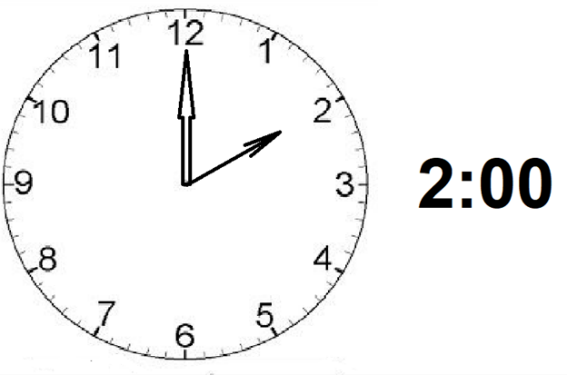 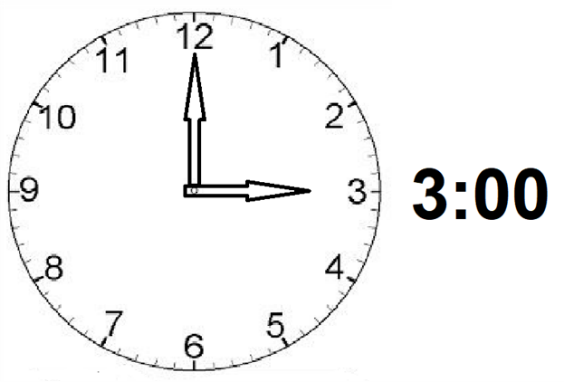 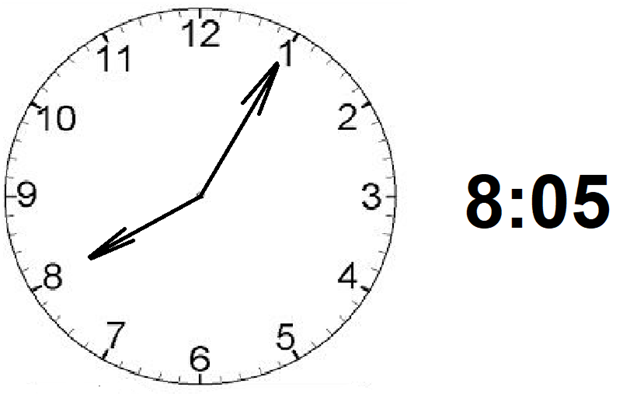 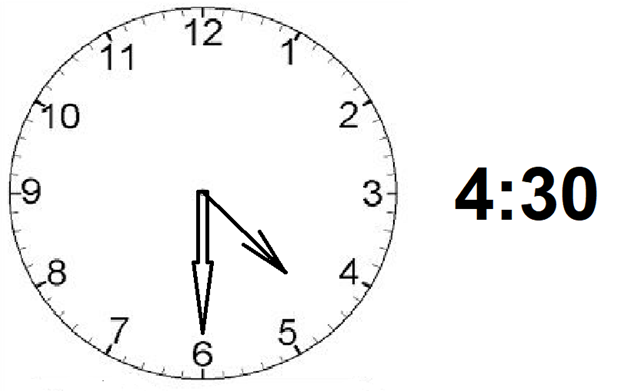 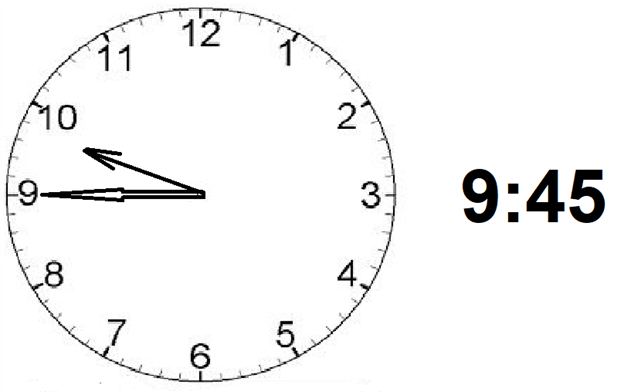 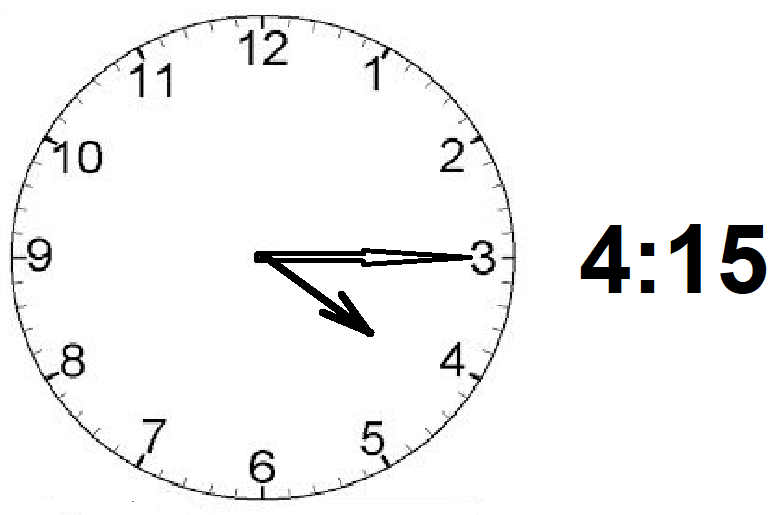 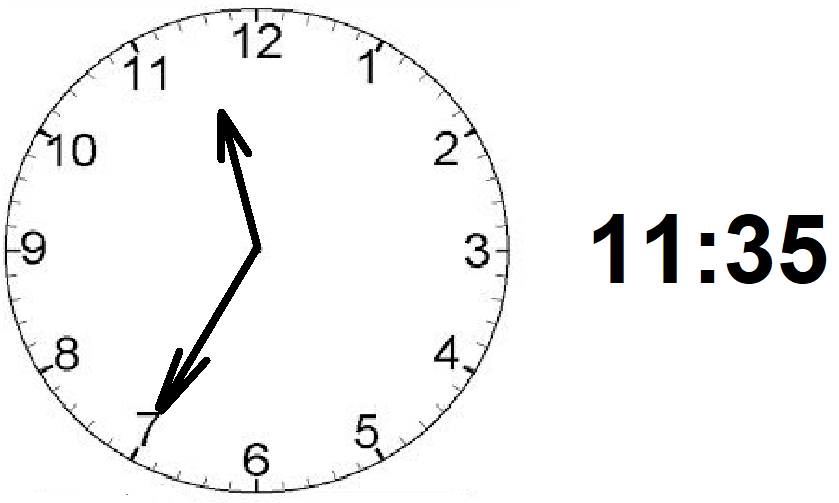 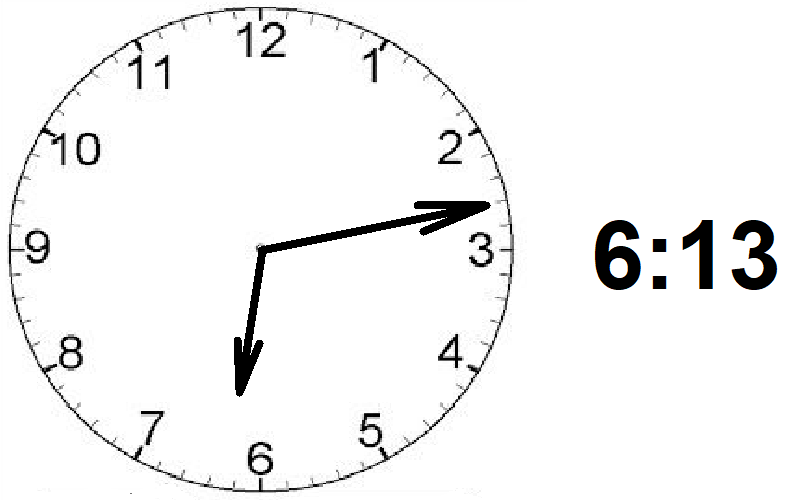 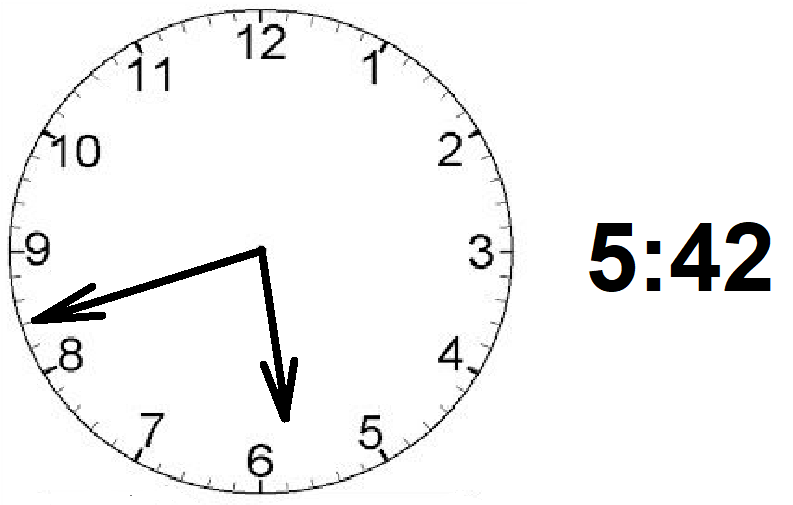 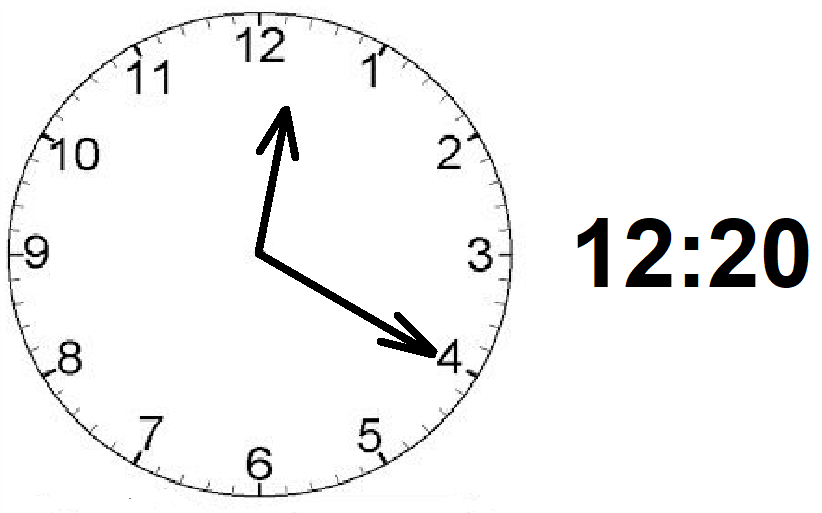 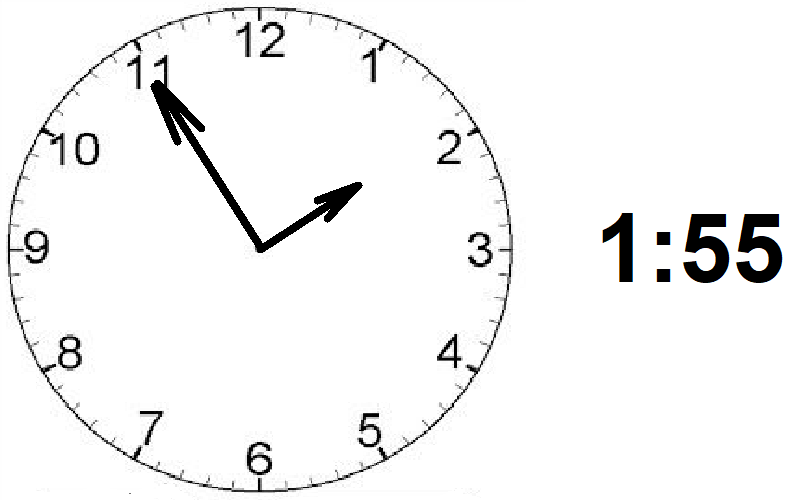     1   
    25 minutes+  45 minutes     70 minutes (= 1 hour & ten minutes)                         
    1                    1   3 hours and 49 minutes
+ 2 hours and 36 minutes  (5 hours and 75 minutes)                    or   6 hours and 15 minutes 